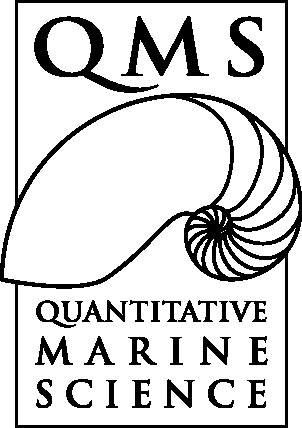 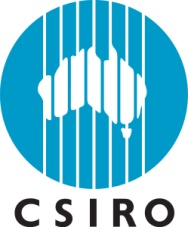 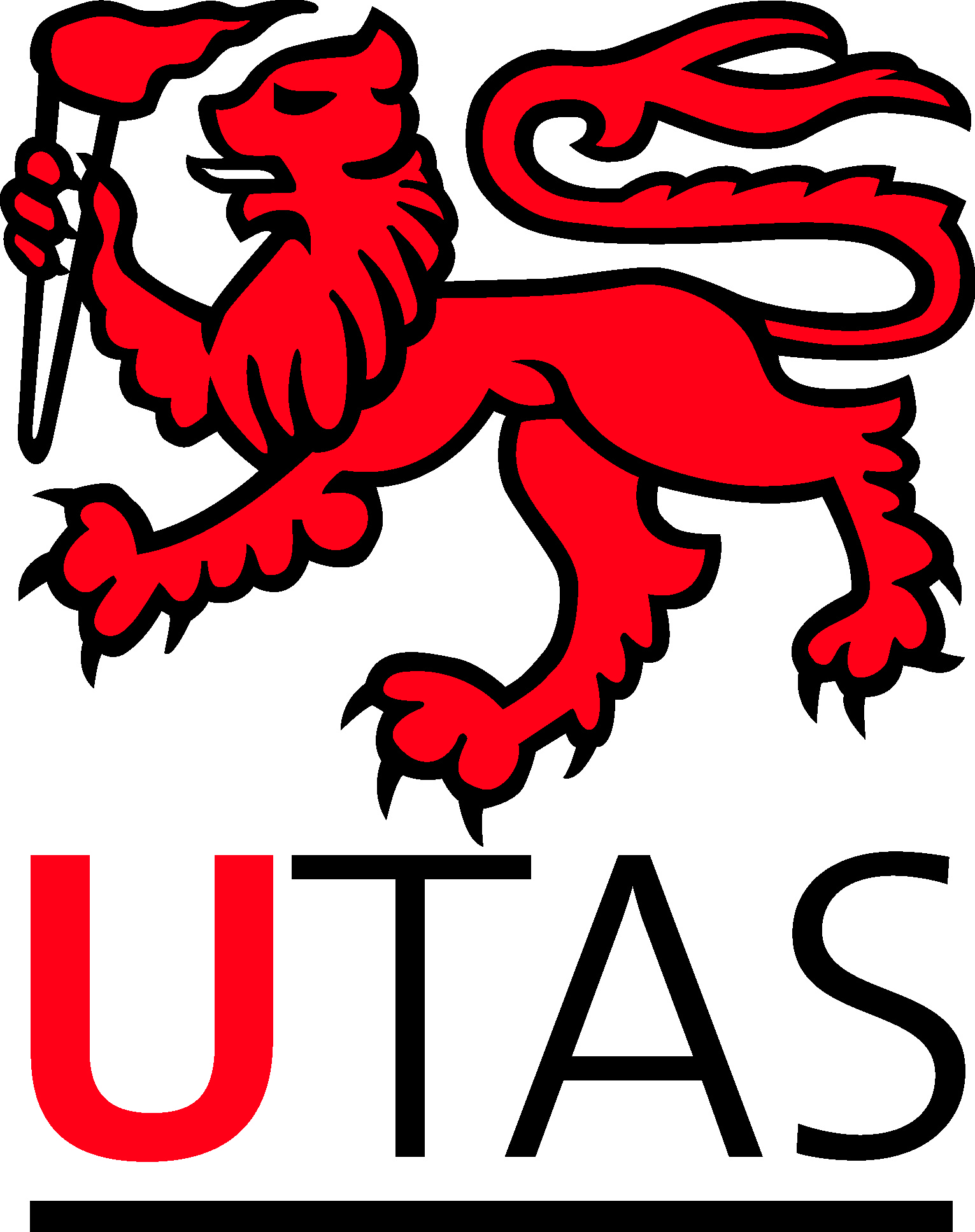 CSIRO-UTAS PHD PROGRAM IN QUANTITATIVE MARINE SCIENCEAPPLICATION FORM 2011Send completed applications to: Jemina.StuartSmith@utas.edu.auAPPLICATIONS CLOSE 17th June 2011Referee ReportSigned: 	___________________________________________________Date:	__________________		Name:  ___________________________________________________
Please printApplicant DetailsApplicant DetailsApplicant DetailsApplicant DetailsApplicant DetailsApplicant DetailsApplicant DetailsApplicant DetailsApplicant DetailsFamily nameFamily nameGiven name(s)Given name(s)Given name(s)Given name(s)Given name(s)Given name(s)Given name(s)AddressAddressAddressAddressAddressAddressAddressAddressAddressEmail addressEmail addressEmail addressEmail addressEmail addressEmail addressEmail addressEmail addressEmail addressPhone number:Phone number:Phone number:Phone number:Phone number:Phone number:Phone number:Phone number:Phone number:I have completed one full year of university level mathematics or equivalentIf NO you are not eligible to applyI have completed one full year of university level mathematics or equivalentIf NO you are not eligible to applyI have completed one full year of university level mathematics or equivalentIf NO you are not eligible to applyI have completed one full year of university level mathematics or equivalentIf NO you are not eligible to applyI have completed one full year of university level mathematics or equivalentIf NO you are not eligible to applyI have completed one full year of university level mathematics or equivalentIf NO you are not eligible to applyYES/NOYES/NOYES/NOAcademic history:Please provide details of ALL tertiary courses completedAcademic history:Please provide details of ALL tertiary courses completedAcademic history:Please provide details of ALL tertiary courses completedAcademic history:Please provide details of ALL tertiary courses completedAcademic history:Please provide details of ALL tertiary courses completedAcademic history:Please provide details of ALL tertiary courses completedAcademic history:Please provide details of ALL tertiary courses completedAcademic history:Please provide details of ALL tertiary courses completedAcademic history:Please provide details of ALL tertiary courses completedTitleInstitutionInstitutionStartStartFinishFinishFinishHons levele.g. Bachelor of ScienceUniversity of New South WalesUniversity of New South WalesMar 2001Mar 2001Nov 2003Nov 2003Nov 2003n/aPlease provide details of your current course enrolment and expected completion date.Please provide details of your current course enrolment and expected completion date.Please provide details of your current course enrolment and expected completion date.Please provide details of your current course enrolment and expected completion date.Please provide details of your current course enrolment and expected completion date.Please provide details of your current course enrolment and expected completion date.Please provide details of your current course enrolment and expected completion date.Please provide details of your current course enrolment and expected completion date.Please provide details of your current course enrolment and expected completion date.TitleInstitutionInstitutionInstitutionStartStartStartExpected FinishExpected Finishe.g. Bachelor of Science (hons)University of MelbourneUniversity of MelbourneUniversity of MelbourneFeb 2010Feb 2010Feb 2010Nov 2010Nov 2010In no more than 250 words, please describe why you are interested in attending this event.Your application must be accompanied by a short reference letter from an academic in your school indicating your suitability for advanced studies.Name:Institution:Position:Email:Please indicate the percentage of students you have supervised that the candidate falls in:Please provide a short reference (no more than 250 words) indicating the applicants suitability for advanced studies